Сессия №6                         Решение № 87              19 февраля 2020 годаО внесении изменений в решение Собрания депутатов муниципального образования «Звениговский муниципальный район» от 30.03.2016 № 149 «О комиссии по соблюдению требований к служебному поведению муниципальных служащих и урегулированию конфликта интересовв Собрании депутатов муниципального образования«Звениговский муниципальный район»В связи с избранием депутатов Собрания депутатов Звениговского муниципального района седьмого созыва и кадровыми изменениями в Собрании депутатов Звениговского муниципального района Республики  Марий Эл , Собрание депутатов Р Е Ш И Л О:1. Приложение 1 решение Собрания депутатов муниципального образования «Звениговский муниципальный район» от 30.03.2016 № 149 «О комиссии по соблюдению требований к служебному поведению муниципальных служащих и урегулированию конфликта интересов в Собрании депутатов муниципального образования «Звениговский муниципальный район» изложить в новой редакции. 2. Контроль за исполнением настоящего решения возложить на Председателя Собрания депутатов Звениговского муниципального района.3. Настоящее решение вступает в силу после официального опубликования в газете «Звениговская неделя» и подлежит размещению на сайте Звениговского муниципального района в информационно-телекоммуникационной сети «Интернет».Председатель Собрания депутатовЗвениговского муниципального района                                         Н.В. ЛабутинаПриложение №1 к решению Собрания депутатов от 19 февраля 2020 года №87КОМИССИЯпо соблюдению требований к служебному поведениюмуниципальных служащих и урегулированию конфликта интересовв Собрании депутатов Звениговского муниципального районаКорнилов Василий Васильевич, заместитель Председателя Собрания депутатов, председатель комиссии;Зинов Александр Родионович, председатель постоянной комиссии Собрания депутатов по законности и правопорядку, заместитель председателя комиссии;Новоселова Анна Сергеевна, консультант Собрания депутатов, секретарь комиссии.Члены комиссии:Егошина Светлана Николаевна – заместитель начальника Управления Главы Республики Марий Эл по профилактике коррупционных и иных правонарушений (по согласованию);Федорова Наталья Николаевна, заместитель главы администрации Звениговского муниципального района, руководитель аппарата администрации (по согласованию);Шишкин Юрий Геннадьевич, председатель постоянной комиссии Собрания депутатов по бюджету, налогам и финансам;Ялялиева Татьяна Валерьевна, кандидат экономических наук, доцент кафедры управления и права ФГБОУ ВПО «Поволжский государственный технологический университет» (по согласованию).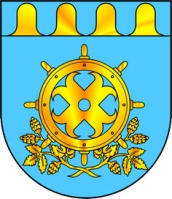 ЗВЕНИГОВО МУНИЦИПАЛ РАЙОНЫН  ДЕПУТАТ – ВЛАКЫН ПОГЫНЫН  ШЫМШЕ СОЗЫВШЕСОБРАНИЕ ДЕПУТАТОВ ЗВЕНИГОВСКОГО МУНИЦИПАЛЬНОГО РАЙОНАСЕДЬМОГО СОЗЫВА